Общеобразовательная  автономная   некоммерческая  организация«Гимназия имени Петра Первого»РАБОЧАЯ ПРОГРАММАучителя начальных классовКукановой Аллы Викторовныпо учебному предмету «Математика»для 2 класса2022 – 2023 учебный годПОЯСНИТЕЛЬНАЯ ЗАПИСКАРабочая программа  разработана в соответствии со следующими документами:Федеральный закон от 29 декабря 2012 года № 273 «Об образовании в Российской Федерации»;Постановление Главного государственного санитарного врача России от 24.11.2015 № 81 О внесении изменений № 3 в СанПиН 2.4.2.2821-10 "Санитарно-эпидемиологические требования к условиям и организации обучения, содержания в общеобразовательных организациях";Постановление Главного государственного санитарного врача Российской Федерации от 28.09.2020 «Об утверждении санитарных правил СП 2.4.3648-20 «Санитарно-эпидемиологические требования к организации воспитания и обучения, отдыха и оздоровления детей и молодежи»;Реестр примерных основных общеобразовательных программ Министерства Просвещения Российской Федерации;Постановление Главного государственного санитарного врача России от 24.11.2015 № 81 О внесении изменений № 3 в СанПиН 2.4.2.2821-10 "Санитарно-эпидемиологические требования к условиям и организации обучения, содержания в общеобразовательных организациях";Постановление Главного государственного санитарного врача Российской Федерации от 28.09.2020 «Об утверждении санитарных правил СП 2.4.3648-20 «Санитарно-эпидемиологические требования к организации воспитания и обучения, отдыха и оздоровления детей и молодежи»;Приказ Минпросвещения России от 20.05.2020 № 254 "Об утверждении федерального перечня учебников, допущенных к использованию при реализации имеющих государственную аккредитацию образовательных программ начального общего, основного общего, среднего общего образования организациями, осуществляющими образовательную деятельность";Приказ Минпросвещения России от 23 декабря 2020 года №766 «О внесении изменений в федеральный перечень учебников, допущенных к использованию при реализации имеющих государственную аккредитацию образовательных программ начального общего, основного общего, среднего общего образования организациями, осуществляющими образовательную деятельность, утвержденный приказом Министерства просвещения Российской Федерации от 20 мая 2020 г. № 254»;Устав ОАНО «Гимназия имени Петра Первого»;Основная образовательная программа начального общего образования ОАНО «Гимназия имени Петра Первого».                            ЦЕЛИ ИЗУЧЕНИЯ ПРЕДМЕТАформирование всесторонне образованной и инициативной личности, владеющей системой математических знаний и умений, идейно-нравственных, культурных и этических принципов, норм поведения, которые складываются в ходе учебно-воспитательного процесса и готовят ученика к активной деятельности и непрерывному образованию в современном обществе.
Задачи обучения:обеспечить прочное и сознательное овладение системой математических знаний и умений, необходимых для применения в практической деятельности, для изучения смежных дисциплин, для продолжения образования;обеспечить интеллектуальное развитие, сформировать качества мышления, характерные для математической деятельности и необходимые для полноценной жизни в обществе;сформировать умение учиться;сформировать представление об идеях и методах математики, о математике как форме описания и методе познания окружающего мира;сформировать представление о математике как части общечеловеческой культуры, понимание значимости математики для общественного прогресса;сформировать устойчивый интерес к математике;выявить и развить математические и творческие способности.В авторскую программу изменений не внесено.                МЕСТО ПРЕДМЕТА В УЧЕБНОМ ПЛАНЕВо втором классе на изучение учебного предмета «Математика»  предусматривается    4 часа в неделю,  136 часов за год. СОДЕРЖАНИЕ УЧЕБНОГО ПРЕДМЕТАЧисла и арифметические действия с ними (60 ч). Приёмы устного сложения и вычитания двузначных чисел. Запись сложения и вычитания двузначных чисел в столбик. Сложение и вычитание двузначных чисел с переходом через разряд.Сотня. Счёт сотнями. Наглядное изображение сотен. Чтение, запись, сравнение, сложение и вычитание круглых сотен (чисел с нулями на конце, выражающих целое число сотен).Счёт сотнями, десятками и единицами. Наглядное изображение трёхзначных чисел. Чтение, запись, упорядочивание и сравнение трёхзначных чисел, их представление в виде суммы сотен, десятков и единиц (десятичный состав). Сравнение, сложение и вычитание трёхзначных чисел. Аналогия между десятичной системой записи трёхзначных чисел и десятичной системой мер.Скобки. Порядок выполнения действий в выражениях, содержащих сложение и вычитание (со скобками и без них).Сочетательное свойство сложения. Вычитание суммы из числа. Вычитание числа из суммы. Использование свойств сложения и вычитания для рационализации вычислений.Умножение и деление натуральных чисел. Знаки умножения (×) и деления (:). Название компонентов и результатов умножения и деления. Графическая интерпретация умножения и деления. Связь между умножением и делением. Проверка умножения и деления. Нахождение неизвестного множителя, делимого, делителя. Связь между компонентами и результатом умножения и деления.Кратное сравнение чисел (больше в ..., меньше в ...). Делители и кратные.Частные случаи умножения и деления с 0 и 1.Невозможность деления на 0.Порядок выполнения действий в выражениях, содержащих умножение и деление (со скобками и без них).Переместительное свойство умножения.Таблица умножения. Табличное умножение и деление чисел.Сочетательное свойство умножения. Умножение и деление на 10 и на 100. Умножение и деление круглых чисел.Порядок выполнения действий в выражениях, содержащих сложение, вычитание, умножение и деление (со скобками и без них).Распределительное свойство умножения. Правило деления суммы на число. Внетабличное умножение и деление. Устные приёмы внетабличного умножения и деления. Использование свойств умножения и деления для рационализации вычислений.Деление с остатком с помощью моделей. Компоненты деления с остатком, взаимосвязь между ними. Алгоритм деления с остатком. Проверка деления с остатком.Тысяча, её графическое изображение. Сложение и вычитание в пределах 1000. Устное сложение, вычитание, умножение и деление чисел в пределах 1000 в случаях, сводимых к действиям в пределах 100.Работа с текстовыми задачами (28 ч). Анализ задачи, построение графических моделей, планирование и реализация решения.Простые задачи на смысл умножения и деления (на равные части и по содержанию), их краткая запись с помощью таблиц. Задачи на кратное сравнение (содержащие отношения «больше (меньше) в …»). Взаимно обратные задачи.Задачи на нахождение задуманного числа.Составные задачи в 2—4 действия на все арифметические действия в пределах 1000.Задачи с буквенными данными. Задачи на вычисление длины ломаной; периметра треугольника и четырёхугольника; площади и периметра прямоугольника и квадрата.Сложение и вычитание изученных величин при решении задач.Геометрические фигуры и величины (20 ч). Прямая, луч, отрезок. Параллельные и пересекающиеся прямые.Ломаная, длина ломаной. Периметр многоугольника.Плоскость. Угол. Прямой, острый и тупой углы. Перпендикулярные прямые.Прямоугольник. Квадрат. Свойства сторон и углов прямоугольника и квадрата. Построение прямоугольника и квадрата на клетчатой бумаге по заданным длинам их сторон.Прямоугольный параллелепипед, куб. Круг и окружность, их центр, радиус, диаметр. Циркуль. Вычерчивание узоров из окружностей с помощью циркуля.Составление фигур из частей и разбиение фигур на части. Пересечение геометрических фигур.Единицы длины: миллиметр, километр.Периметр прямоугольника и квадрата.Площадь геометрической фигуры. Непосредственное сравнение фигур по площади. Измерение площади. Единицы площади (квадратный сантиметр, квадратный дециметр, квадратный метр) и соотношения между ними. Площадь прямоугольника. Площадь квадрата. Площади фигур, составленных из прямоугольников и квадратов.Объём геометрической фигуры. Единицы объёма (кубический сантиметр, кубический дециметр, кубический метр) и соотношения между ними. Объём прямоугольного параллелепипеда, объём куба.Преобразование, сравнение, сложение и вычитание однородных геометрических величин.Величины и зависимости между ними (6 ч). Зависимость результата измерения от выбора мерки. Сложение и вычитание величин. Необходимость выбора единой мерки при сравнении, сложении и вычитании величин.Поиск закономерностей. Наблюдение зависимостей между компонентами и результатами умножения и деления.Формула площади прямоугольника S = a ∙ b.Формула объёма прямоугольного параллелепипеда V = (a  b)  c.Алгебраические представления (10 ч). Чтение и запись числовых и буквенных выражений, содержащих действия сложения, вычитания, умножения и деления (со скобками и без них). Вычисление значений простейших буквенных выражений при заданных значениях букв.Запись взаимосвязи между умножением и делением с помощью буквенных равенств вида а ∙ b = с, b ∙ а = с, с : а = b, с : b = a.Обобщённая запись свойств 0 и 1 с помощью буквенных формул:а ∙ 1 = 1 ∙ а = а, а ∙ 0 = 0 ∙ а = 0, а : 1 = а, 0 : а = 0 и др.Обобщённая запись свойств арифметических действий с помощью буквенных формул:а + b = b + а — переместительное свойство сложения;(а + b) + с = а + (b + с) — сочетательное свойство сложения;а ∙ b = b ∙ а — переместительное свойство умножения;(а ∙ b) ∙ с = а ∙ (b ∙ с) — сочетательное свойство умножения;(а + b) ∙ с = а ∙ с + b ∙ с — распределительное свойство умножения (умножение суммы на число);(а + b) – с = (а – с) + b = а + (b – с) — вычитание числа из суммы;а – (b + с) = = а – b – с — вычитание суммы из числа;(а + b) : с = а : с + b : с — деление суммы на число и др.Уравнения вида а ∙ х = b, а : х = b, x : a = b, решаемые на основе графической модели (прямоугольник). Комментирование решения уравнений.Математический язык и элементы логики (2 ч). Знакомство со знаками умножения и деления, скобками, способами изображения и обозначения прямой, луча, угла, квадрата, прямоугольника, окружности и круга, их радиуса, диаметра, центра.Определение истинности и ложности высказываний. Построение простейших высказываний вида «верно/неверно, что …», «не», «если …, то …».Построение способов решения текстовых задач. Знакомство с задачами логического характера и способами их решения.Работа с информацией и анализ данных (10 ч). Операция. Объект и результат операции.Операции над предметами, фигурами, числами. Прямые и обратные операции. Отыскание неизвестных: объекта операции, выполняемой операции, результата операции.Программа действий. Алгоритм. Линейные, разветвлённые и циклические алгоритмы. Составление, запись и выполнение алгоритмов различных видов.Чтение и заполнение таблицы. Анализ данных таблицы.Составление последовательности (цепочки) предметов, чисел, фигур и др. по заданному правилу.Упорядоченный перебор вариантов. Сети линий. Пути. Дерево возможностей.Сбор и представление информации в справочниках, энциклопедиях, интернет-источниках о продолжительности жизни различных животных и растений, их размерах, составление по полученным данным задач на все четыре арифметических действия, выбор лучших задач и составление «Задачника класса».Обобщение и систематизация знаний, полученных во 2 классе.ПЛАНИРУЕМЫЕ ОБРАЗОВАТЕЛЬНЫЕ РЕЗУЛЬТАТЫ  Данная программа обеспечивает достижение необходимых личностных, метапредметных, предметных результатов освоения предмета, заложенных в ФГОС НОО:Личностными результатами изучения предметно-методического курса «Математика» во 2-м классе является формирование следующих умений:самостоятельно определять и высказывать самые простые, общие для всех людей правила поведения при совместной работе и сотрудничестве (этические нормы);в предложенных педагогом ситуациях общения и сотрудничества, опираясь на общие для всех простые правила поведения, самостоятельно делать выбор, какой поступок совершить.Метапредметными результатами изучения курса «Математика» во 2-м классе являются формирование следующих универсальных учебных действий.Регулятивные УУД:определять цель деятельности на уроке с помощью учителя и самостоятельно;учиться совместно с учителем, обнаруживать и формулировать учебную проблему совместно с учителем;учиться планировать учебную деятельность на уроке;высказывать свою версию, пытаться предлагать способ её проверки (на основе продуктивных заданий в учебнике);работая по предложенному плану, использовать необходимые средства (учебник, простейшие приборы и инструменты).определять успешность выполнения своего задания в диалоге с учителем;Познавательные УУД:ориентироваться в своей системе знаний: понимать, что нужна дополнительная информация (знания) для решения учебной задачи в один шаг;делать предварительный отбор источников информации для решения учебной задачи;добывать новые знания: находить необходимую информацию, как в учебнике, так и в предложенных учителем словарях и энциклопедиях;добывать новые знания: извлекать информацию, представленную в разных формах (текст, таблица, схема, иллюстрация и др.);перерабатывать полученную информацию: наблюдать и делать самостоятельные выводы.Коммуникативные УУД:донести свою позицию до других: оформлять свою мысль в устной и письменной речи (на уровне одного предложения или небольшого текста);слушать и понимать речь других;выразительно читать и пересказывать текст;вступать в беседу на уроке и в жизни.совместно договариваться о правилах общения и поведения в школе и следовать им;учиться выполнять различные роли в группе (лидера, исполнителя, критика).Предметными результатами изучения курса «Математика» во 2-м классе являются формирование следующих умений:знать последовательность чисел от 1 до 1000, уметь читать, записывать и сравнивать эти числа, строить их графические модели;уметь выполнять письменно сложение и вычитание чисел в пределах 1000;знать таблицу умножения однозначных чисел и соответствующие случаи деления(на уровне автоматизированного навыка);уметь правильно выполнять устно все четыре арифметических действия с числами в пределах 100 и с числами в пределах 1000 в случаях, сводимых к действиям в пределах 100;уметь выполнять деление с остатком чисел в пределах 100;уметь применять правила порядка действий в выражениях, содержащих 2-3 действия (со скобками и без них);уметь решать уравнения вида а∙ х = b, а: х = b, х : а = b (на уровне навыка) с комментированием по компонентам действий;уметь анализировать и решать составные текстовые задачи в 2-3 действия.знать единицы измерения длины: метр, дециметр, сантиметр, миллиметр, километр.уметь чертить отрезок заданной длины, измерять длину отрезка.уметь находить периметр многоугольника по заданным динам его сторон и с помощью измерений.уметь строить на клетчатой бумаге квадрат и прямоугольник, строить окружность с помощью циркуля.уметь вычислять площадь прямоугольника по заданным длинам его сторон и наоборот, находить одну из сторон прямоугольника по площади и длине другой стороны.знать единицы измерения площади: квадратный сантиметр, квадратный дециметр, квадратный метр.График проведения контроляКАЛЕНДАРНО-ТЕМАТИЧЕСКОЕ ПЛАНИРОВАНИЕУЧЕБНО-МЕТОДИЧЕСКОЕ ОБЕСПЕЧЕНИЕДля реализации программного содержания используются УМК   Образовательной системы «Школа 2100»  для обучающихся используются:Учебник «Математика. 2 класс» /автор Л.Г. Петерсон: в 3 ч. - М.: «Ювента», 2022.Петерсон Л.Г. Математика. 2 класс. Рабочая тетрадь. Комплект из 3-х частей. ФГОС.Литература для учителя:1. Петерсон Л.Г. Авторская программа по математике «Учусь учиться» для 1 - 4 классов начальной школы. 2. Петерсон Л.Г. «Математика» , 2 класс в 3-х ч., М., «Ювента», 2022 г.3. Петерсон Л.Г. «Самостоятельные и контрольные работы по математике для 2 класса» выпуск 1, варианты 1,2, М., «Ювента», 2022г.4. Петерсон Л. Г. Математика. 1, 2 класс: Методические рекомендации для учителей. – М.: Издательство «Ювента», 2020г.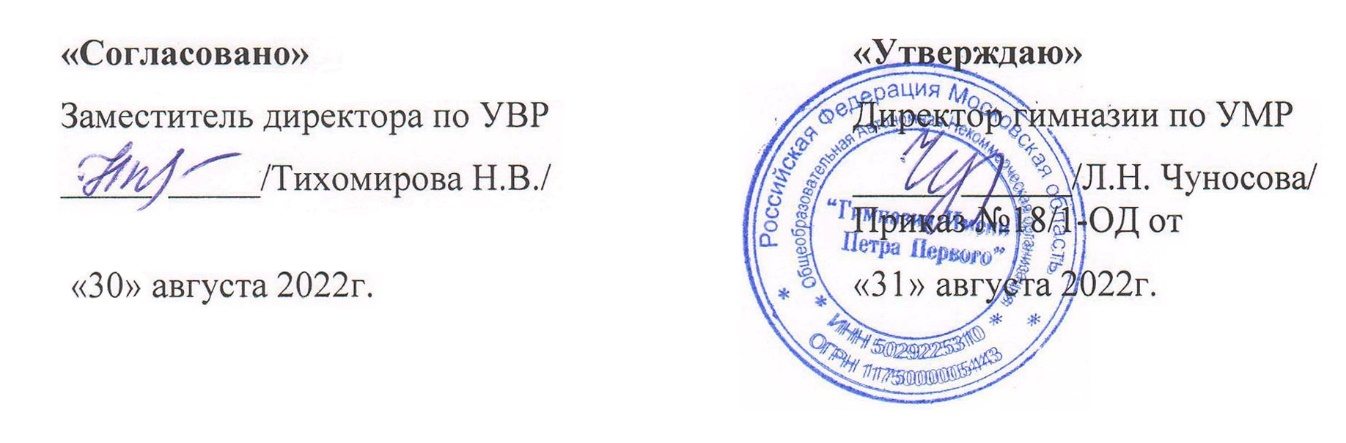 Период обученияВид работыТемыСамостоятельная работа № 1Сложение двузначных чиселСамостоятельная работа № 2Вычитание двузначных чиселСамостоятельная работа № 3Сложение двузначных чисел с переходом через разрядСамостоятельная работа № 4Вычитание двузначных чисел с переходом через разрядСамостоятельная работа №5Сложение и вычитание двузначных чиселКонтрольная работа № 1Сложение и вычитание двузначных чисел с переходом через разрядСамостоятельная работа № 6Сотня. Метр. Сложение и вычитание именованных чиселСамостоятельная работа № 7Название и запись трехзначных чиселСамостоятельная работа № 8Название и запись трехзначных чисел, сравнение.Самостоятельная работа № 9Сложение и вычитание трехзначных чиселСамостоятельная работа № 10Сложение трехзначных чисел с переходом через разрядСамостоятельная работа №11Вычитание трехзначных чисел с переходом через разрядСамостоятельная работа №12Вычитание трехзначных чисел с переходом через разрядСамостоятельная работа №13Вычитание трехзначных чисел с переходом через разряд. Сети линий. Пути.Проверочная работа №1Сложение и вычитание трехзначных чисел с переходом через разрядСамостоятельная работа №14,15Операция. Прямая. Луч. Отрезок.Самостоятельная работа №16Программа действий. Периметр.Самостоятельная работа №17,18Выражения. Порядок действий в выражениях.Контрольная работа № 2Выражения. Порядок действий в выражениях.Самостоятельная работа № 19Свойства сложенияСамостоятельная работа №20Вычитание суммы из числаСамостоятельная работа №21Вычитание числа из суммыСамостоятельная работа № 22Прямоугольник. Квадрат. Нахождение периметра квадрата.Самостоятельная работа № 23Площадь фигур. Единицы площади.Проверочная работа №2Свойства сложения и вычитанияСамостоятельная работа № 24Смысл умножения. Название и взаимосвязь компонентовСамостоятельная работа № 25Площадь прямоугольника. Переместительное свойство умножения.Самостоятельная работа № 26Частные случаи умножения. Таблица умножения на 2Самостоятельная работа № 27Смысл деления. Частные случаи деления..Самостоятельная работа №28Взаимосвязь умножения и деления. Деление по содержанию.Контрольная работа № 3Взаимосвязь умножения и деления. Деление по содержанию.Самостоятельная работа № 29Таблица умножения и деления на 3. Виды углов.Самостоятельная работа № 30Решение уравнений.Самостоятельная работа № 31Увеличение и уменьшение в несколько раз.Самостоятельная работа № 32Таблица умножения и деления на 5Проверочная работа №3 Увеличение и уменьшение в несколько раз.Самостоятельная работа № 33Порядок действий в выражениях со скобками.Самостоятельная работа № 34Таблица умножения на 7. Кратное сравнение.Самостоятельная работа № 35Таблица умножения и деления на 8 и 9Самостоятельная работа № 36Умножение и деление на 10 и на 100Контрольная работа №4Умножение и деление на 10 и на 100Самостоятельная работа № 37Свойства умноженияСамостоятельная работа № 38Умножение и деление круглых чиселСамостоятельная работа № 39Внетабличное умножениеПроверочная работа №4Внетабличное умножениеСамостоятельная работа № 40Внетабличное делениеСамостоятельная работа № 41Деление с остаткомИтоговая контрольная работа Табличное и внетабличное умножение и делениеИТОГО:ИТОГО:ИТОГО:Проверочные работыПроверочные работы4Самостоятельные работыСамостоятельные работы41Контрольные работыКонтрольные работы5ПроектыПроекты3 («Математические раскраски для 2 класса», «Быстрый счет легко и просто», «Математика в моей семье»)№п\пДатапо плануДатапо фактуТема урока101.09Повторение. Цепочки.206.09Повторение .Цепочки.307.09Точка. Прямая.408.09Прямая. Точка. Параллельные прямые.509.09Запись сложения и вычитания двузначных чисел в столбик.613.09Сложение двузначных чисел, в результате которого получаются круглые числа714.09Сложение двузначных чисел вида 23+17815.09Вычитание из круглых чисел916.09Вычитание двузначных чисел: 40 - 241020.09Натуральный ряд чисел.1121.09Входная контрольная работа1222.09Прием устного сложения двузначных чисел с переходом через разряд.1323.09Вычитание двузначных чисел с переходом через разряд.1427.09Прием устного вычитания с переходом через разряд.1528.09Сложение и вычитание двузначных чисел. Приемы устных вычислений.1629.09Сложение и вычитание двузначных чисел. Приемы устных вычислений.1730.09Сложение и вычитание двузначных чисел. Приемы устных вычислений.1811.10Контрольная работа № 1 по теме «Сложение и вычитание двузначных чисел»1912.10Работа над ошибками.2013.10Сотня. Счет сотнями. Запись и названия круглых чисел.2114.10Метр.2218.10Метр. Закрепление.2319.10Название и запись трехзначных чисел.2420.10Названия и запись трехзначных чисел с нулем в разряде единиц2521.10Название и запись трехзначных чисел с нулем в разряде единиц2625.10Сравнение трехзначных чисел. 2726.10Закрепление изученного по теме «Название и запись трехзначных чисел»2827.10Сложение и вычитание трехзначных чисел: 261 + 124, 372 - 162.2928.10Сложение и вычитание трехзначных чисел. Закрепление изученного.3001.11Сложение трехзначных чисел с переходом через разряд.3102.11Сложение трехзначных чисел с переходом через разряд.3203.11Сложение трехзначных чисел  с переходом через разряд вида 41+273+136. Закрепление изученного.3307.11Вычитание трехзначных чисел с переходом через разряд: 243 - 114. С – 11.3408.11Вычитание трехзначных чисел с переходом через разряд:302 - 124, 200 - 37. С - 123509.11Вычитание трехзначных чисел с переходом через разряд. Сети линий. Пути. С – 13.3610.11.Проверочная работа №1Проект «Математические раскраски для 2 класса»3711.11Операция.Работа над ошибками.3815.11Обратная операция3916.11Прямая. Луч. Отрезок4017.11Операция. Прямая. Луч. Отрезок. С – 16, 17.4118.11Программа действий. Алгоритм.4222.11Ломаная. Длина ломаной. Периметр4323.11Программа действий. Периметр. С – 18.4424.11Выражения4525.11Порядок действий в выражениях.4629.11Выражения. Порядок действий в выражениях. С – 19, 20.4730.11Контрольная работа № 24801.12Работа над ошибками.Программа с вопросами. Виды алгоритмов.4905.12Плоскость. Угол. Прямой угол.5006.12Свойства сложения. С – 21.5107.12Вычитание суммы из числа.5212.12Вычитание суммы из числа. С – 22.5313.12Вычитание числа из суммы.5414.12Вычитание числа из суммы. С – 23.5515.12Вычитание суммы из числа и числа из суммы.5619.12Прямоугольник. Квадрат. Нахождение периметра квадрата.      С – 24.5720.12Площадь фигур5821.12Единицы площади.5922.12Прямоугольный параллелепипед.6026.12Площадь фигур. Единицы площади. С – 25.6127.12Проверочная работа №26228.12Новые мерки и умножение. Смысл умножения.6329.12Название и взаимосвязь компонентов действия умножения.6409.01Смысл умножения. Название и взаимосвязь компонентов. С – 266510.01Площадь прямоугольника. Переместительное свойство умножения6611.01Площадь прямоугольника. Переместительное свойство умножения. С – 27.6712.01Умножение на 0 и на 16816.01Таблица умножения.6917.01Умножение числа 2. Умножение на 2.7018.01Частные случаи умножения. Таблица умножения на 2. С – 28.7119.01Смысл деления. Название компонентов деления.7223.01Деление с 0 и 1.7324.01Смысл деления. Частные случаи деления. С – 29.7425.01Взаимосвязь умножения и деления. Четные и нечетные числа.7526.01Деление по содержанию.7630.01Деление по содержанию7731.01Взаимосвязь умножения и деления. Деление по содержанию.   С – 30.7801.02Контрольная работа № 3Проект «Быстрый счет легко и просто»7902.02Таблица умножения и деления на 3.8006.02Виды углов.8107.02Таблица умножения и деления на 3. Виды углов. С – 31.8208.02Уравнения вида a -x = b; a : x = b; x : a = b.83-8409.02Решение уравнений8513.02Решение уравнений.С –32.8614.02Таблица умножения и деления на 4.8715.02Таблица умножения и деления на 4.8816.02Увеличение и уменьшение в несколько раз8920.02Решение задач на увеличение и уменьшение в несколько раз9022.02Увеличение и уменьшение в несколько раз. Решение задач на увеличение и уменьшение в несколько раз. С – 33.9127.02Таблица умножения и деления на 5.9228.02Порядок действий в выражениях без скобок.9301.03Делители и кратные9402.03Таблица умножения и деления на 5. Порядок действий в выражениях без скобок. Делители и кратные. С – 34.9513.03Проверочная работа №39614.03Работа над ошибками.Таблица умножения и деления на 6.9715.03Порядок действий в выражениях со скобками.9816.03Порядок действий в выражениях со скобками. С – 35.9920.03Таблица умножения и деления на 7.10021.03Взаимосвязь между компонентами и результатами деления.10122.03Кратное сравнение. Решение задач на кратное сравнение.10223.03Таблица умножения на 7. Кратное сравнение. С – 36.10327.03Таблица умножения и деления на 8 и 9.10428.03Окружность10529.03Таблица умножения и деления на 8 и 9. С – 37.10630.03Умножение и деление на 10 и на 100. Вычерчивание узоров из окружностей.10731.03Умножение и деление на 10 и на 100.С – 38.10802.04Контрольная работа № 410903.04Работа над ошибками.  Объем фигуры.11004.04Тысяча.11105.04Свойства умножения.11206.04Свойства умножения. С – 39.11310.04Умножение круглых чисел. Деление круглых чисел.11411.04Умножение и деление круглых чисел. С – 40.11512.04Умножение суммы на число. Умножение двузначного числа на однозначное.11613.04Умножение числа на сумму. Умножение однозначного числа на двузначное. Внетабличное умножение. С – 41.11717.04Проверочная работа №411818.04Работа над ошибками.Единицы длины. Миллиметр. Километр11919.04Деление суммы на число.12020.04Внетабличное деление   72: 6.12124.04Внетабличное деление 36: 12.12225.04Внетабличное деление. С – 42.12326.0427.04Деление с остатком12426.0427.04Деление с остатком12528.04Деление с остатком С-4312610.0511.0515.05Дерево возможностей12710.0511.0515.05Дерево возможностей12810.0511.0515.05Дерево возможностей129-13318.05Задачи на повторение13425.05Итоговое повторение13529.05Итоговая контрольная работа13630.05Проект «Математика в моей семье»